Приложение 1к административному регламенту
предоставления муниципальной услуги
«Выдача разрешения на установку
некапитальных нестационарных сооружений,
произведений монументально-декоративного искусства»_________________________________наименование уполномоченного органа местного самоуправленияот наименование юридического лица, индивидуального предпринимателя______________________________________или Ф.И.О. физического лицаЗаявление о выдаче разрешения на установку
некапитальных нестационарных сооружений,
произведений монументально-декоративного искусстваПрошу предоставить разрешение на установку некапитального нестационарного сооружения /произведений монументально-декоративного искусства) (ненужное зачеркнуть)__________________________________________________________________ (указать вид некапитального нестационарного сооружения)на земельном участке с кадастровым номером (при наличии)_______________расположенном по адресу:__________________________________________сроком  на _______________________Приложение:М.П.Разрешение на установку некапитальных нестационарных сооружений, произведений монументально-декоративного искусства либо разрешения с отметкой
о продлении срока действия разрешения прошу выдать (направить) (нужное отметить):при личном приеме ____________________________________________(указать наименование уполномоченного органа местного самоуправления или МФЦ)по почте _____________________________________________________(указать почтовый адрес, по которому должен быть направлен ответ)Мотивированный отказ в выдаче разрешения на установку некапитального нестационарного сооружения, произведения монументально-декоративного искусства прошу выдать (направить) (нужное отметить):при личном приеме ___________________________________________(указать наименование уполномоченного органа местного самоуправления)по почте ____________________________________________________(указать почтовый адрес, по которому должен быть направлен ответ)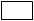 по электронной почте __________________________________________(указать адрес электронной почты, по которому должен быть направлен ответ)Приложение 2к административному регламенту
предоставления муниципальной услуги
«Выдача разрешения на установку
некапитальных нестационарных сооружений,
произведений монументально-декоративного искусства»РАЗРЕШЕНИЕНА УСТАНОВКУ НЕКАПИТАЛЬНЫХ НЕСТАЦИОНАРНЫХ СООРУЖЕНИЙ, ПРОИЗВЕДЕНИЙ МОНУМЕНТАЛЬНО-ДЕКОРАТИВНОГО ИСКУССТВАот _________________ № ________________Настоящее разрешение на установку некапитальных нестационарных сооружений, произведений монументально-декоративного искусства (ненужное зачеркнуть) выдано __________________________________(наименование организации, должность, ОГРН, юридический адрес)________________________________________________________________организации, Ф.И.О. заявителя)разрешается размещение некапитального нестационарного сооружения, произведения монументально-декоративного искусства (ненужное зачеркнуть) ________________________________________________________________(наименование, краткие проектные характеристики объекта)на земельном участке с кадастровым номером (при наличии)________________,расположенном по адресу (местоположение):_______________Срок действия настоящего разрешения до «____» _______20____ года.Дата выдачи:М.П.Действие настоящего разрешенияПродлено до «_____»__________20_____ года._________________________		___________________		___________(должность уполномоченного	                  (подпись)	                         (расшифровка)сотрудника органа, осуществившеговыдачу разрешения на установку)М.П.ИННОГРН (ОГРНИП)ОГРН (ОГРНИП)ОГРН (ОГРНИП)ОГРН (ОГРНИП)(для юридических лиц и индивидуальных предпринимателей)(для юридических лиц и индивидуальных предпринимателей)(для юридических лиц и индивидуальных предпринимателей)(для юридических лиц и индивидуальных предпринимателей)(для юридических лиц и индивидуальных предпринимателей)(для юридических лиц и индивидуальных предпринимателей)Почтовый адрес:Почтовый адрес:Телефон:Телефон:Телефон:E-mail (при наличии):E-mail (при наличии):E-mail (при наличии):E-mail (при наличии):E-mail (при наличии):Наименование документаНаименование документаНаименование документаНаименование документаНаименование документаНаименование документаНаименование документаНаименование документаНаименование документаНаименование документаНаименование документаНаименование документаНаименование документаОригиналКопия2.2.2.2.2.2.2.2.2.2.2.2.2.должностьдолжностьдолжностьдолжностьподписьподписьподписьФ.И.О.Ф.И.О.Ф.И.О.Ф.И.О.««"«»220гг.«»20.